МБОУ «СОШ №14»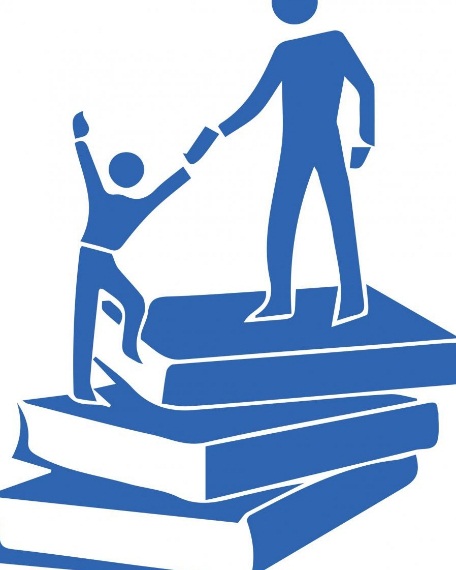 Х.Песчаный20 января2023 годаМетодическое совещание по теме«Реализация целевой  модели Наставничества» Реализация целевой модели Наставничества в     МБОУ «СОШ №14» Доклад – ответственного за методическую работу Сысоевой С.П Опыт работы наставнических пар по реализации направлений «учитель- учитель», «учитель-ученик»Выступления  наставниковДейкина Н.В., Гонтарь Н.Г., Королева Н.А, МайстренкоГ.Н.2023 год-Год педагога и наставникаПлан работы 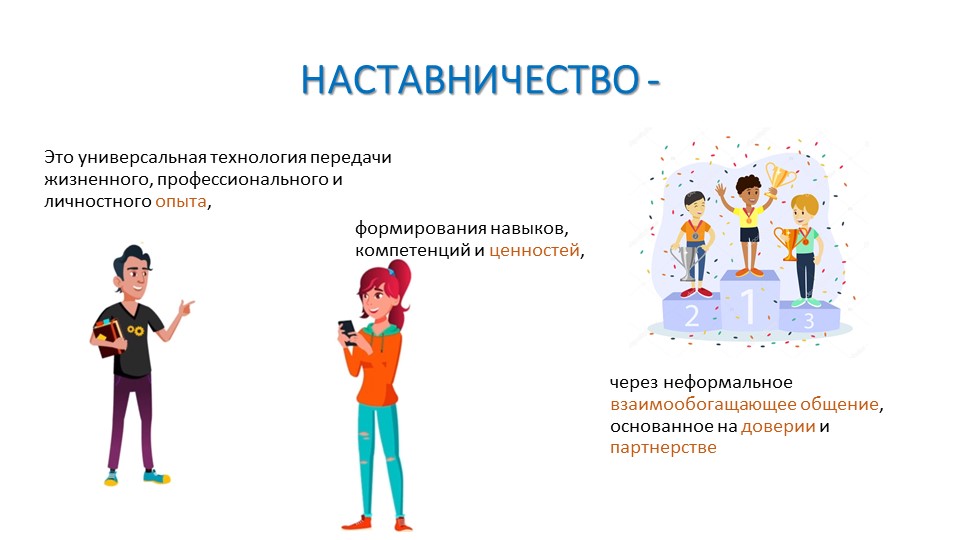 